Příloha č. 1Příloha č. 1Příloha č. 1"Vybavení interiéru - pavilon V/D SN v Opavě""Vybavení interiéru - pavilon V/D SN v Opavě""Vybavení interiéru - pavilon V/D SN v Opavě""Vybavení interiéru - pavilon V/D SN v Opavě""Vybavení interiéru - pavilon V/D SN v Opavě""Vybavení interiéru - pavilon V/D SN v Opavě""Vybavení interiéru - pavilon V/D SN v Opavě""Vybavení interiéru - pavilon V/D SN v Opavě""Vybavení interiéru - pavilon V/D SN v Opavě""Vybavení interiéru - pavilon V/D SN v Opavě""Vybavení interiéru - pavilon V/D SN v Opavě""Vybavení interiéru - pavilon V/D SN v Opavě""Vybavení interiéru - pavilon V/D SN v Opavě""Vybavení interiéru - pavilon V/D SN v Opavě"Číslo spisu: OPA/Hal/2023/19/nábytek-pavilon VDČíslo spisu: OPA/Hal/2023/19/nábytek-pavilon VDČíslo spisu: OPA/Hal/2023/19/nábytek-pavilon VDČíslo spisu: OPA/Hal/2023/19/nábytek-pavilon VDČíslo zakázky: P23VV00000147Číslo zakázky: P23VV00000147Číslo zakázky: P23VV00000147vyplní dodavatelvyplní dodavatelČ. pol.ZnačkaNázev pololožkyZadavatelem požadovaná minimální technická specifikaceMJPočetParametry nabízeného plněníCena /MJ bez DPHObchodní tajemství společnostiCena /MJ bez DPHObchodní tajemství společnostiCelkem bez DPHObchodní tajemství společnostiDPH Cena DPHObchodní tajemstvíspolečnostiCena DPHObchodní tajemstvíspolečnostiCena s DPHObchodní tajemství společnosti1K1KontejnerD 434 x Š 600 x V 600, 4 x  zásuvka, centrální zámek, úchytka viz technická zpráva 160mm, tužkovník, 4 kolečka  ks3D 434 x Š 600 x V 600, 4 x  zásuvka, centrální zámek, úchytka viz technická zpráva 160mm, tužkovník, 4 kolečka  21%2KS2Konferenční stůlD 600 x Š 600 x V 600,  4 x kolečka, pevná policeks6D 600 x Š 600 x V 600,  4 x kolečka, pevná police21%3N1Závěsná skříň s nástěnkouD 800 x Š 850 x V 976, čalouněná nástěnka, ks3D 800 x Š 850 x V 976, čalouněná nástěnka, 21%4NK2Nízká skříň policováD 700 x Š 400 x V 760, zámek, úchytka viz technická zpráva 160 mm, volná police, hliníkové nohyks6D 700 x Š 400 x V 760, zámek, úchytka viz technická zpráva 160 mm, volná police, hliníkové nohy21%5NK3Nízká skříň pod stůlD 830 x Š 320 x V 550, 4 x  zásuvka, zámek, úchytka viz technická zpráva 160mm, volná police, hliníková nohyks6D 830 x Š 320 x V 550, 4 x  zásuvka, zámek, úchytka viz technická zpráva 160mm, volná police, hliníková nohy21%6SK10KartotékaD 470 x Š 600 x V 1600, centrální zámek, úchytka viz technická zpráva 160mm, hlinikové nohyks3D 470 x Š 600 x V 1600, centrální zámek, úchytka viz technická zpráva 160mm, hlinikové nohy21%7SK1Šatní  pokojová skřiňD 550 x Š 420 x V 2000, zámek,  úchytka viz technická zpráva 160mm, jmenovka, hliníkové nohyks33D 550 x Š 420 x V 2000, zámek,  úchytka viz technická zpráva 160mm, jmenovka, hliníkové nohy21%8SK6Šatní pokojová skřiňD 550 x Š 550 x V 2000, zámek, kovaní Blum, úchytka Tulip Muta 160mm, volná police, hliníkové nohy,ks6D 550 x Š 550 x V 2000, zámek, kovaní Blum, úchytka Tulip Muta 160mm, volná police, hliníkové nohy,21%9SK14Policová skříňD 600 x Š 600 x V 2000, zámek, úchytka viz technická zpráva 160mm, volné police, hliníkové nohyks6D 600 x Š 600 x V 2000, zámek, úchytka viz technická zpráva 160mm, volné police, hliníkové nohy21%10SK2Policová skříň do výklenkuD 1000 x Š 600 x V 2000, zámek,  úchytka viz technická zpráva 160mm, volné policeks12D 1000 x Š 600 x V 2000, zámek,  úchytka viz technická zpráva 160mm, volné police21%11SK19Skříň na osobní věci zaměstnancůD 300 x Š 500 x V 1600, 3 x dvířka,  úchytka viz technická zpráva 160mm, volné police, hliníkové nohyks12D 300 x Š 500 x V 1600, 3 x dvířka,  úchytka viz technická zpráva 160mm, volné police, hliníkové nohy21%12SK5Policová skříň D 770 x Š 600 x V 2000, 2 x dvířka, zámek, úchytka viz technická zpráva 160mm, volné police, hliníkové nohyks6D 770 x Š 600 x V 2000, 2 x dvířka, zámek, úchytka viz technická zpráva 160mm, volné police, hliníkové nohy21%13SK15Policová skříň na lékyD 770 x Š 600 x V 2000, 2 x dvířka, zámek,  úchytka viz technická zpráva 160mm, volné police,  2x trezor, vysuvná police, 4 x dratěná police, hliníkové nohy,ks3D 770 x Š 600 x V 2000, 2 x dvířka, zámek,  úchytka viz technická zpráva 160mm, volné police,  2x trezor, vysuvná police, 4 x dratěná police, hliníkové nohy,21%14ST0Stůl na pokoje sklopnýD 830 x Š 830 x V 760, 2 x  sklopná stolová kovová, tl. desky 25mm, sklopný mechanismusks12D 830 x Š 830 x V 760, 2 x  sklopná stolová kovová, tl. desky 25mm, sklopný mechanismus21%15ST4Stůl na pokoje sklápěcíD 550 x Š 550, tl. Desky 25mm, 2x sklopný mechanismusks36D 550 x Š 550, tl. Desky 25mm, 2x sklopný mechanismus21%16ST1Pracovní stůlD 1385 x Š 950 x V 760, stolová deska a nohy tl. 25mm, lub tl.18 mm, 2x průchodka, kabelové příchyty, 3x levý, 3x pravýks6D 1385 x Š 950 x V 760, stolová deska a nohy tl. 25mm, lub tl.18 mm, 2x průchodka, kabelové příchyty, 3x levý, 3x pravý21%17ST11Jídelní stůl D 1400 x Š 800 x V 760, 4x kovová noha s profilem stolového rámu RAL9006, tl. 25mmks8D 1400 x Š 800 x V 760, 4x kovová noha s profilem stolového rámu RAL9006, tl. 25mm21%18ST12Zasedací stůlD 1400 x Š 1000 x V 760, 4x kovová  noha s profilem stolového rámu RAL9006, tl. 25mmks3D 1400 x Š 1000 x V 760, 4x kovová  noha s profilem stolového rámu RAL9006, tl. 25mm21%19ST3Pracovní stůlD 1650 x Š 700 x V 760, stolová deska a nohy tl. 25mm, lub tl.18 mm, 2 x průchodka, kabelové příchyty, 2x pravý, 2x levý s výřezem na topeníks6D 1650 x Š 700 x V 760, stolová deska a nohy tl. 25mm, lub tl.18 mm, 2 x průchodka, kabelové příchyty, 2x pravý, 2x levý s výřezem na topení21%20VS2Věšáková stěnaD 300 x Š 36 x V 1600,  2x kovový háček chrom matks36D 300 x Š 36 x V 1600,  2x kovový háček chrom mat21%21VSZ3Věšáková stěna se zrcadlemD 700 x Š 36 x V 1600, 3 x kovový háček chrom mat, zrcadlo D 500 x Š 300 x 5ks24D 700 x Š 36 x V 1600, 3 x kovový háček chrom mat, zrcadlo D 500 x Š 300 x 521%22N2Nástavec na stůlD 1460 x Š 150 x V 200 ks6D 1460 x Š 150 x V 200 21%23V1Výsuv pro klavesniciD 550 x Š 360 x V 88, kovový výsuvks6D 550 x Š 360 x V 88, kovový výsuv21%24SK7Zavěsná skříň otevřenáD 600 x Š 250 x V 800, nastavitelné policeks3D 600 x Š 250 x V 800, nastavitelné police21%25N3NástěnkaD 550 x Š 36 x V 1850, látka Grand Tenatexks3D 550 x Š 36 x V 1850, látka Grand Tenatex21%26SK8Závěsná skříňD 800 x Š 400 x V 660, zámek,úchytka viz technická zpráva 160mm, volné policeks4D 800 x Š 400 x V 660, zámek,úchytka viz technická zpráva 160mm, volné police21%27SK4Policová skříňD 500 x Š 690 x V 2000, zámekúchytka viz technická zpráva 160mm, volné police, hliníkové nohyks3D 500 x Š 690 x V 2000, zámekúchytka viz technická zpráva 160mm, volné police, hliníkové nohy21%28SK3Policová skříňD 800 x Š 400 x V 2000, zámek,úchytka viz technická zpráva 160mm, volné police, hliníkové nohyks2D 800 x Š 400 x V 2000, zámek,úchytka viz technická zpráva 160mm, volné police, hliníkové nohy21%29SK3BPolicová skříňD 800 x Š 400 x V 2000, zámek, úchytka viz technická zpráva 160mm, volné police, hliníkové nohyks1D 800 x Š 400 x V 2000, zámek, úchytka viz technická zpráva 160mm, volné police, hliníkové nohy21%30N4Závěsná skříň s nástěnkouD 1600 x Š 850 x V 976, čalouněná nástěnka, látka Grand Tenatexks3D 1600 x Š 850 x V 976, čalouněná nástěnka, látka Grand Tenatex21%31ZŽZaměstnanecké židleŠ 545x V 820x H 500, černá kovová kostra , max. nosnost 120kg, sedák i opěrák šedý plastks25Š 545x V 820x H 500, černá kovová kostra , max. nosnost 120kg, sedák i opěrák šedý plast21%32ŽPŽidle pokojeŠ 500 x V 800 x H 470, ocelová čtyřnohá kostra, povrchová úprava RAL9006, sedák i opěrak čalouněný koženkou pro zdravotnictví, stohovatelnost, nosnost 130kgks104Š 500 x V 800 x H 470, ocelová čtyřnohá kostra, povrchová úprava RAL9006, sedák i opěrak čalouněný koženkou pro zdravotnictví, stohovatelnost, nosnost 130kg21%33KR1KřesloŠ 710 x V 1000-1100 x H 790, ko, max. nosnost 140kg, ks6Š 710 x V 1000-1100 x H 790, ko, max. nosnost 140kg, 21%34kžKancelářská židleŠ 510 x V 970 -110 x H 460, černá kostra, TB -synchronní mechanika,max. nosnost 130kg, područky, koženka pro zdravotnictvíks15Š 510 x V 970 -110 x H 460, černá kostra, TB -synchronní mechanika,max. nosnost 130kg, područky, koženka pro zdravotnictví21%35SEDSedačkaŠ 1560 x V 800-860 x H 770ks3Š 1560 x V 800-860 x H 77021%36ElElektropanelElektricky otočný panel, 3x el. zásuvka, USB/USB C nabíjení1x LAN, 2x HDMI - BTCZ 019ks1Elektricky otočný panel, 3x el. zásuvka, USB/USB C nabíjení1x LAN, 2x HDMI - BTCZ 01921%37LEDMMinibarObjem 40l, rozměry 560 x 400 x 450 mm, rozmrazování automatické, hmotnost 15kg, barva antracitks7Objem 40l, rozměry 560 x 400 x 450 mm, rozmrazování automatické, hmotnost 15kg, barva antracit21%38LED_1LedniceJednodveřová chladnička volně stojící, objem lednice 107l, energetická třída D, hlučnost 38dB, Š 560 x V 845 x H 575ks3Jednodveřová chladnička volně stojící, objem lednice 107l, energetická třída D, hlučnost 38dB, Š 560 x V 845 x H 57521%39LED_2LedniceDvoudveřová chladnička s mrazákem, objem mrazáku 41l, objem lednice: 163l, energetická třída E,hlčnost:40dB, Š 550 x V 1430 x H 550ks3Dvoudveřová chladnička s mrazákem, objem mrazáku 41l, objem lednice: 163l, energetická třída E,hlčnost:40dB, Š 550 x V 1430 x H 55021%40KKabelové vedení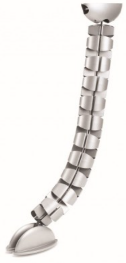 ks1Hlinikové kabelové vedení pod stolem21%41TTaburetČalouněný, výplň molitanová 480 x 480 x 480mm, tvar kostkyks6Čalouněný, výplň molitanová 480 x 480 x 480mm, tvar kostky21%Dopravaset121%Manipulace a montážset121%Likvidace odpaduset121%Celkem za dílo542 497,20 Kč542 497,20 Kč3 125 817,20 Kčcena za dílo bez DPH2 583 320,00 KčDPH 542 497,20 Kč542 497,20 Kčcena za dílo včetně DPH3 125 817,20 Kč